PTCOM TechnologyExoHome Wi-Fi HNAProduct Specification SheetRevision HistoryContentIntroduction	3ID/PCBA	3PCBA	3Hardware Specification	4Function Spec	5IntroductionThis is a home network adaptor (HNA) with low power Wi-Fi technology which connects to ExoHome cloud. This HNA comply with TaiSEIA 101 protocol (CNS16014). Here is the user scenario. 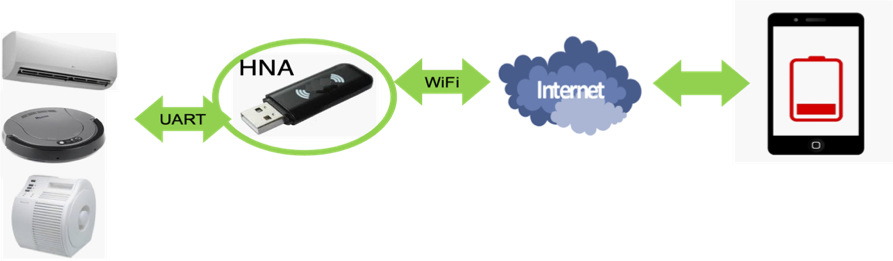 ID/PCBA 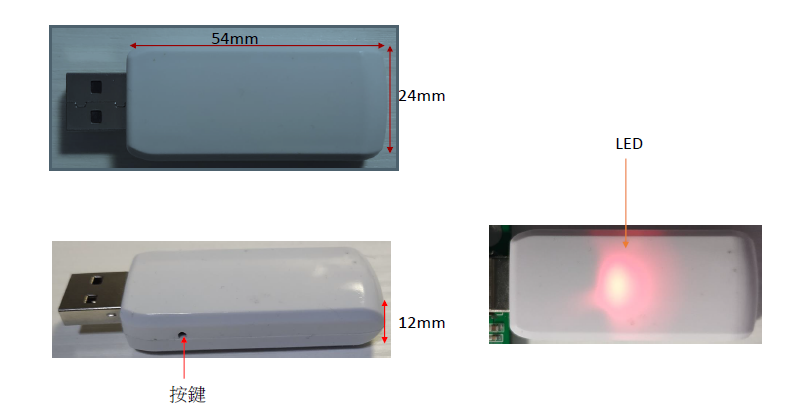 PCBA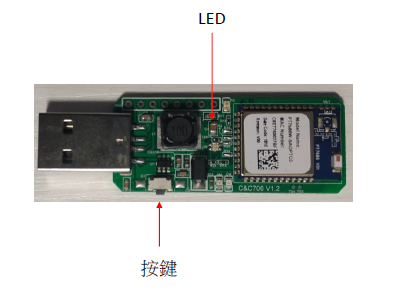 Hardware SpecificationFunction SpecDateRevision ContentRevised ByVersion2021/2/17Initial Draft Jarron Cho0.1Spec ItemDescriptionGeneral SystemWi-Fi 802.11 b/g/nReset ButtonLong Push (3 seconds) to Factory Default Green LED Power LED Tri-Color LEDRED: Setting mode, Blue: Pairing mode, Green: Normal mode通訊端子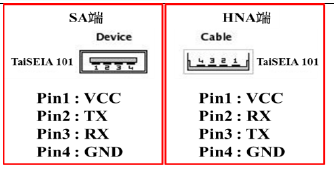 通訊介面UART, baud rate (9600~11200bps)Wi-FiWi-Fi Compliance 2.4G 802.11 b/g/n, 1X1 AntennaWi-Fi Security 802.11b/g/n Wireless with WEP/WPA/WPA2 securityAntenna Hidden AntennaPower Power Input5V-12V inputPower consumption Less than 0.5W (TBD)Others Operation TempOperating Temp: -20°C to 50 °CStorage TempStorage Temp: -40°C to 70°CDimensions (W x D x H)54 mm X 72 mm X 12 mmCertificationsFCC 15B (TBD), NCCSpec ItemDescriptionGeneral ExoHome cloudSupport TaiSEIA 101 Support Factory DefaultYesFirmware upgrade YesAppAndroid AppYesiOS App Yes支援裝置 TaiSEIA Compliance Smart Appliances冷氣機、除濕機、電冰箱、洗衣機、乾衣機、熱泵熱水器、電視機、空氣清淨機、微波爐、電子鍋、開飲機、烘碗機、電 磁爐、全熱交換器、電扇、燃氣熱水器、燈具、居家顯示器、智慧電表閘道器及通用裝置。 支援功能Please follow TaiSEIA 101